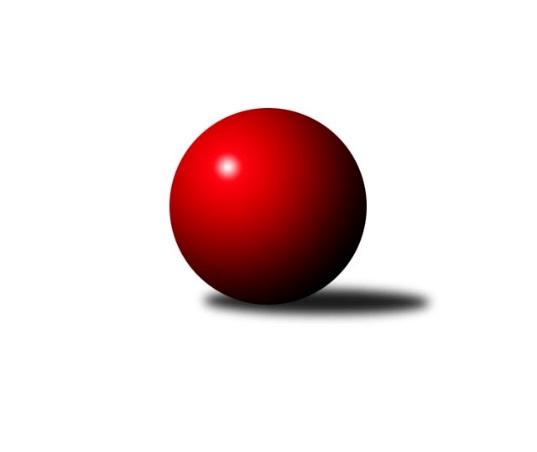 Č.4Ročník 2018/2019	13.10.2018Nejlepšího výkonu v tomto kole: 3481 dosáhlo družstvo: TJ Sokol Vracov2. KLM B 2018/2019Výsledky 4. kolaSouhrnný přehled výsledků:TJ Spartak Přerov	- TJ Sokol Chvalíkovice	5:3	3392:3323	12.0:12.0	13.10.TJ Sokol Vracov	- SKK Dubňany 	7:1	3481:3346	14.0:10.0	13.10.TJ Sokol Husovice B	- HKK Olomouc	2:6	3300:3363	11.5:12.5	13.10.KK Blansko 	- KK Vyškov	4:4	3330:3348	12.5:11.5	13.10.VKK Vsetín 	- TJ Unie Hlubina	5:3	3179:3173	10.0:14.0	13.10.KK Mor.Slávia Brno	- TJ Slovan Kamenice nad Lipou	3.5:4.5	3303:3318	11.0:13.0	13.10.Tabulka družstev:	1.	HKK Olomouc	4	3	0	1	20.0 : 12.0 	50.5 : 45.5 	 3392	6	2.	KK Mor.Slávia Brno	4	3	0	1	19.5 : 12.5 	49.0 : 47.0 	 3344	6	3.	TJ Spartak Přerov	4	3	0	1	19.0 : 13.0 	54.0 : 42.0 	 3318	6	4.	TJ Sokol Vracov	4	2	1	1	18.5 : 13.5 	50.5 : 45.5 	 3353	5	5.	TJ Sokol Husovice B	4	2	0	2	18.0 : 14.0 	49.0 : 47.0 	 3227	4	6.	KK Vyškov	4	1	2	1	16.0 : 16.0 	50.0 : 46.0 	 3402	4	7.	TJ Sokol Chvalíkovice	4	2	0	2	15.5 : 16.5 	49.0 : 47.0 	 3268	4	8.	VKK Vsetín	4	2	0	2	15.0 : 17.0 	47.0 : 49.0 	 3228	4	9.	SKK Dubňany	4	2	0	2	14.0 : 18.0 	47.0 : 49.0 	 3291	4	10.	TJ Unie Hlubina	4	1	0	3	13.0 : 19.0 	43.5 : 52.5 	 3181	2	11.	TJ Slovan Kamenice nad Lipou	4	1	0	3	11.5 : 20.5 	39.0 : 57.0 	 3244	2	12.	KK Blansko	4	0	1	3	12.0 : 20.0 	47.5 : 48.5 	 3254	1Podrobné výsledky kola:	 TJ Spartak Přerov	3392	5:3	3323	TJ Sokol Chvalíkovice	Petr Vácha	114 	 131 	 141 	131	517 	 1:3 	 533 	 100	149 	 147	137	Radek Hendrych *1	Zdeněk Macháček	135 	 150 	 173 	141	599 	 1:3 	 610 	 150	161 	 151	148	Jiří Staněk	Michal Pytlík	151 	 146 	 148 	165	610 	 4:0 	 524 	 106	134 	 135	149	Jakub Hendrych	Jiří Divila	140 	 151 	 139 	144	574 	 3:1 	 526 	 126	127 	 127	146	David Hendrych	Milan Kanda	156 	 133 	 134 	128	551 	 0:4 	 609 	 157	148 	 149	155	Vladimír Valenta	Jakub Pleban	134 	 143 	 137 	127	541 	 3:1 	 521 	 122	134 	 128	137	Aleš Staněkrozhodčí: střídání: *1 od 23. hodu Otto MücksteinNejlepšího výkonu v tomto utkání: 610 kuželek dosáhli: Jiří Staněk, Michal Pytlík	 TJ Sokol Vracov	3481	7:1	3346	SKK Dubňany 	Petr Polanský	148 	 141 	 129 	140	558 	 2:2 	 554 	 149	137 	 131	137	Antonín Kratochvíla	Pavel Polanský ml.	157 	 154 	 139 	146	596 	 3:1 	 575 	 150	136 	 144	145	Michal Kratochvíla	František Svoboda	136 	 157 	 143 	140	576 	 3:1 	 539 	 140	148 	 121	130	Tomáš Šerák	Tomáš Sasín	121 	 170 	 134 	139	564 	 1:3 	 597 	 155	158 	 142	142	Ondřej Ševela	Filip Kordula	146 	 151 	 157 	139	593 	 3:1 	 527 	 130	125 	 129	143	Marek Dostal *1	Jan Tužil	145 	 151 	 132 	166	594 	 2:2 	 554 	 155	135 	 155	109	Michal Zelenýrozhodčí: Nejedlík V.m Daněček J.střídání: *1 od 61. hodu Václav KratochvílaNejlepší výkon utkání: 597 - Ondřej Ševela	 TJ Sokol Husovice B	3300	2:6	3363	HKK Olomouc	Tomáš Žižlavský	147 	 153 	 153 	145	598 	 3:1 	 580 	 131	134 	 148	167	Michal Albrecht	Jakub Hnát	134 	 126 	 128 	138	526 	 1.5:2.5 	 531 	 134	146 	 129	122	Jaromír Hendrych	Pavel Košťál	117 	 114 	 130 	159	520 	 1:3 	 558 	 130	141 	 135	152	Kamil Bartoš	Miroslav Vejtasa	139 	 153 	 130 	148	570 	 1:3 	 548 	 142	125 	 132	149	Milan Sekanina	Jiří Radil	139 	 136 	 127 	161	563 	 3:1 	 608 	 135	135 	 191	147	Matouš Krajzinger	Jan Machálek st. *1	144 	 118 	 129 	132	523 	 2:2 	 538 	 131	139 	 143	125	Jiří Baslarrozhodčí: Karel Gabrhelstřídání: *1 od 72. hodu David PlšekNejlepší výkon utkání: 608 - Matouš Krajzinger	 KK Blansko 	3330	4:4	3348	KK Vyškov	Jakub Flek	159 	 140 	 143 	137	579 	 2.5:1.5 	 553 	 136	142 	 138	137	Josef Touš	Petr Sehnal	133 	 140 	 126 	143	542 	 1:3 	 582 	 141	129 	 162	150	Jiří Trávníček	Karel Kolařík	130 	 129 	 139 	127	525 	 1:3 	 574 	 138	163 	 131	142	Petr Pevný	Petr Havíř	147 	 155 	 162 	142	606 	 3:1 	 559 	 159	129 	 139	132	Radim Čuřík	Martin Honc	129 	 139 	 118 	132	518 	 3:1 	 523 	 121	125 	 154	123	Eduard Varga *1	Roman Flek	138 	 133 	 139 	150	560 	 2:2 	 557 	 136	138 	 150	133	Luděk Rychlovskýrozhodčí: Zita Řehůřková, Martin Procházkastřídání: *1 od 61. hodu Tomáš ProcházkaNejlepší výkon utkání: 606 - Petr Havíř	 VKK Vsetín 	3179	5:3	3173	TJ Unie Hlubina	Tomáš Hambálek	134 	 133 	 163 	136	566 	 2:2 	 559 	 139	153 	 148	119	Martin Marek	Daniel Bělíček	134 	 118 	 134 	138	524 	 1:3 	 568 	 140	144 	 129	155	Michal Zatyko	Vlastimil Bělíček	135 	 136 	 156 	143	570 	 1:3 	 548 	 141	140 	 119	148	Jan Žídek	Tomáš Novosad	140 	 115 	 118 	128	501 	 2:2 	 500 	 121	123 	 132	124	Petr Basta	Zoltán Bagári	131 	 128 	 119 	120	498 	 2:2 	 504 	 148	115 	 129	112	Přemysl Žáček	Libor Vančura	113 	 139 	 129 	139	520 	 2:2 	 494 	 137	101 	 116	140	Petr Brablecrozhodčí: Petr RiedelNejlepší výkon utkání: 570 - Vlastimil Bělíček	 KK Mor.Slávia Brno	3303	3.5:4.5	3318	TJ Slovan Kamenice nad Lipou	Miroslav Milan	161 	 129 	 140 	135	565 	 3:1 	 547 	 136	151 	 139	121	David Dúška	Boštjan Pen	146 	 155 	 123 	131	555 	 2:2 	 555 	 135	129 	 147	144	Jakub Ouhel	Ivo Hostinský	148 	 147 	 132 	138	565 	 2:2 	 551 	 135	119 	 150	147	Pavel Ježek	Stanislav Novák	125 	 138 	 119 	106	488 	 0:4 	 563 	 144	140 	 139	140	Lukáš Dúška	Milan Klika	129 	 154 	 134 	163	580 	 2:2 	 540 	 148	120 	 137	135	Petr Šindelář	Pavel Antoš	135 	 143 	 126 	146	550 	 2:2 	 562 	 157	134 	 138	133	Karel Dúškarozhodčí: Jan BernatíkNejlepší výkon utkání: 580 - Milan KlikaPořadí jednotlivců:	jméno hráče	družstvo	celkem	plné	dorážka	chyby	poměr kuž.	Maximum	1.	Vladimír Valenta 	TJ Sokol Chvalíkovice	594.83	387.0	207.8	4.7	3/3	(609)	2.	Michal Albrecht 	HKK Olomouc	586.50	380.8	205.7	2.7	3/3	(622)	3.	Miroslav Milan 	KK Mor.Slávia Brno	586.33	367.2	219.2	2.0	2/2	(602)	4.	Ondřej Ševela 	SKK Dubňany 	586.17	385.2	201.0	1.5	3/3	(608)	5.	Jan Tužil 	TJ Sokol Vracov	583.25	388.0	195.3	1.8	2/3	(594)	6.	Vlastimil Bělíček 	VKK Vsetín 	578.33	373.7	204.7	2.2	3/3	(612)	7.	Jiří Trávníček 	KK Vyškov	578.17	381.5	196.7	4.2	3/3	(591)	8.	Josef Touš 	KK Vyškov	578.00	381.8	196.2	2.8	3/3	(616)	9.	Luděk Rychlovský 	KK Vyškov	573.50	368.8	204.8	2.5	2/3	(602)	10.	Milan Klika 	KK Mor.Slávia Brno	573.17	375.3	197.8	2.7	2/2	(601)	11.	Michal Pytlík 	TJ Spartak Přerov	572.67	371.2	201.5	1.3	2/2	(610)	12.	Petr Pevný 	KK Vyškov	572.00	378.3	193.7	2.0	3/3	(583)	13.	Matouš Krajzinger 	HKK Olomouc	571.50	371.0	200.5	3.0	2/3	(608)	14.	Kamil Bartoš 	HKK Olomouc	571.50	374.2	197.3	3.5	3/3	(600)	15.	Pavel Antoš 	KK Mor.Slávia Brno	569.83	368.5	201.3	4.0	2/2	(588)	16.	Karel Dúška 	TJ Slovan Kamenice nad Lipou	568.00	373.3	194.8	1.3	4/4	(609)	17.	Tomáš Žižlavský 	TJ Sokol Husovice B	565.67	374.7	191.0	4.0	3/3	(598)	18.	Michal Zelený 	SKK Dubňany 	565.33	378.5	186.8	3.7	3/3	(592)	19.	Radim Čuřík 	KK Vyškov	563.33	381.3	182.0	2.7	3/3	(589)	20.	Radek Hendrych 	TJ Sokol Chvalíkovice	561.75	369.3	192.5	4.3	2/3	(569)	21.	Zdeněk Macháček 	TJ Spartak Přerov	561.50	377.0	184.5	5.5	2/2	(599)	22.	Petr Polanský 	TJ Sokol Vracov	561.33	366.7	194.7	3.2	3/3	(569)	23.	František Svoboda 	TJ Sokol Vracov	561.33	372.7	188.7	3.0	3/3	(576)	24.	Jiří Staněk 	TJ Sokol Chvalíkovice	561.17	370.3	190.8	2.5	3/3	(610)	25.	Miroslav Vejtasa 	TJ Sokol Husovice B	561.17	374.0	187.2	3.7	3/3	(571)	26.	Milan Sekanina 	HKK Olomouc	559.67	385.0	174.7	6.7	3/3	(578)	27.	Filip Kordula 	TJ Sokol Vracov	559.50	390.7	168.8	6.7	3/3	(593)	28.	Břetislav Sobota 	HKK Olomouc	559.00	389.5	169.5	5.0	2/3	(592)	29.	Ivo Hostinský 	KK Mor.Slávia Brno	558.75	373.5	185.3	5.5	2/2	(574)	30.	Josef Linhart 	TJ Unie Hlubina	557.25	361.3	196.0	3.3	2/3	(583)	31.	Petr Sehnal 	KK Blansko 	554.67	375.3	179.3	6.0	3/3	(572)	32.	Pavel Polanský  ml.	TJ Sokol Vracov	554.33	377.8	176.5	3.5	3/3	(596)	33.	Daniel Bělíček 	VKK Vsetín 	552.00	365.8	186.3	6.5	2/3	(598)	34.	Tomáš Sasín 	TJ Sokol Vracov	552.00	366.0	186.0	7.0	2/3	(584)	35.	Jiří Baslar 	HKK Olomouc	552.00	370.7	181.3	5.0	3/3	(571)	36.	Jiří Divila 	TJ Spartak Přerov	551.75	379.3	172.5	4.0	2/2	(574)	37.	Jakub Pleban 	TJ Spartak Přerov	550.83	367.8	183.0	3.7	2/2	(556)	38.	Roman Flek 	KK Blansko 	550.75	366.0	184.8	6.3	2/3	(567)	39.	Milan Kanda 	TJ Spartak Přerov	549.67	371.7	178.0	7.5	2/2	(571)	40.	David Hendrych 	TJ Sokol Chvalíkovice	549.00	372.0	177.0	3.5	2/3	(572)	41.	Antonín Kratochvíla 	SKK Dubňany 	547.67	367.0	180.7	4.3	3/3	(554)	42.	Jakub Flek 	KK Blansko 	547.17	371.2	176.0	3.7	3/3	(580)	43.	David Dúška 	TJ Slovan Kamenice nad Lipou	545.50	364.3	181.3	5.3	4/4	(560)	44.	Martin Honc 	KK Blansko 	545.33	364.3	181.0	8.7	3/3	(560)	45.	Michal Zatyko 	TJ Unie Hlubina	544.50	368.0	176.5	4.8	2/3	(568)	46.	Petr Havíř 	KK Blansko 	544.00	368.8	175.2	6.3	3/3	(606)	47.	Jiří Radil 	TJ Sokol Husovice B	542.67	357.7	185.0	4.7	3/3	(573)	48.	Lukáš Dúška 	TJ Slovan Kamenice nad Lipou	540.67	360.0	180.7	2.0	3/4	(563)	49.	Petr Šindelář 	TJ Slovan Kamenice nad Lipou	540.67	369.7	171.0	7.7	3/4	(547)	50.	Pavel Košťál 	TJ Sokol Husovice B	538.83	361.0	177.8	3.5	3/3	(563)	51.	Pavel Ježek 	TJ Slovan Kamenice nad Lipou	538.50	359.3	179.3	5.3	4/4	(551)	52.	Michal Kratochvíla 	SKK Dubňany 	538.33	363.0	175.3	7.0	3/3	(575)	53.	Tomáš Šerák 	SKK Dubňany 	538.00	377.0	161.0	4.8	2/3	(553)	54.	Martin Marek 	TJ Unie Hlubina	537.50	359.3	178.2	3.5	3/3	(560)	55.	Tomáš Hambálek 	VKK Vsetín 	536.50	359.0	177.5	6.8	2/3	(570)	56.	Libor Vančura 	VKK Vsetín 	536.33	354.0	182.3	4.5	3/3	(563)	57.	Jakub Hnát 	TJ Sokol Husovice B	534.00	365.5	168.5	6.5	2/3	(546)	58.	Boštjan Pen 	KK Mor.Slávia Brno	534.00	372.0	162.0	6.2	2/2	(555)	59.	Milan Bělíček 	VKK Vsetín 	531.50	344.5	187.0	7.5	2/3	(538)	60.	Aleš Staněk 	TJ Sokol Chvalíkovice	530.67	369.7	161.0	4.5	3/3	(548)	61.	Jakub Ouhel 	TJ Slovan Kamenice nad Lipou	530.33	354.3	176.0	9.0	3/4	(555)	62.	Karel Kolařík 	KK Blansko 	529.50	358.2	171.3	5.0	3/3	(544)	63.	Marek Dostal 	SKK Dubňany 	529.50	364.3	165.3	6.8	2/3	(546)	64.	David Plšek 	TJ Sokol Husovice B	528.50	355.0	173.5	5.5	2/3	(544)	65.	Jaromír Hendrych 	HKK Olomouc	528.33	364.3	164.0	4.0	3/3	(544)	66.	Stanislav Novák 	KK Mor.Slávia Brno	527.67	355.0	172.7	7.7	2/2	(550)	67.	Petr Basta 	TJ Unie Hlubina	527.00	357.0	170.0	9.0	2/3	(554)	68.	Přemysl Žáček 	TJ Unie Hlubina	522.00	347.5	174.5	5.3	3/3	(554)	69.	Tomáš Novosad 	VKK Vsetín 	520.50	361.3	159.2	6.3	3/3	(559)	70.	Jan Žídek 	TJ Unie Hlubina	519.67	353.3	166.3	5.3	3/3	(548)	71.	Zoltán Bagári 	VKK Vsetín 	516.25	351.3	165.0	5.5	2/3	(525)	72.	Ladislav Musil 	KK Blansko 	513.00	343.0	170.0	7.5	2/3	(519)	73.	Otto Mückstein 	TJ Sokol Chvalíkovice	512.50	357.5	155.0	8.0	2/3	(527)	74.	Petr Brablec 	TJ Unie Hlubina	512.00	343.7	168.3	5.3	3/3	(558)		Jiří Němec 	HKK Olomouc	623.00	395.0	228.0	2.0	1/3	(623)		Petr Pavelka 	TJ Spartak Přerov	565.50	386.0	179.5	6.5	1/2	(569)		Pavel Marek 	TJ Unie Hlubina	561.00	368.0	193.0	2.0	1/3	(561)		Eduard Varga 	KK Vyškov	559.50	363.0	196.5	3.5	1/3	(563)		Martin Bílek 	TJ Sokol Vracov	557.00	365.0	192.0	2.0	1/3	(557)		Tomáš Procházka 	KK Vyškov	548.00	363.0	185.0	1.0	1/3	(548)		Václav Kratochvíla 	SKK Dubňany 	545.50	378.0	167.5	5.5	1/3	(564)		Petr Vácha 	TJ Spartak Přerov	543.67	363.3	180.3	2.0	1/2	(576)		Jiří Šindelář 	TJ Slovan Kamenice nad Lipou	540.00	360.0	180.0	1.0	1/4	(540)		Tomáš Válka 	TJ Sokol Husovice B	529.00	332.0	197.0	3.0	1/3	(529)		Jakub Hendrych 	TJ Sokol Chvalíkovice	524.00	366.0	158.0	12.0	1/3	(524)		Zdeněk Macháček 	TJ Spartak Přerov	514.00	349.0	165.0	6.0	1/2	(514)		Vladimír Kostka 	TJ Sokol Chvalíkovice	510.00	337.0	173.0	9.0	1/3	(510)		János Víz 	VKK Vsetín 	506.00	352.0	154.0	11.0	1/3	(506)		Milan Podhradský 	TJ Slovan Kamenice nad Lipou	501.00	337.0	164.0	3.0	1/4	(501)		Jan Machálek  st.	TJ Sokol Husovice B	479.00	339.0	140.0	9.0	1/3	(479)Sportovně technické informace:Starty náhradníků:registrační číslo	jméno a příjmení 	datum startu 	družstvo	číslo startu18799	Jan Žídek	13.10.2018	TJ Unie Hlubina	3x8872	Martin Honc	13.10.2018	KK Blansko 	6x
Hráči dopsaní na soupisku:registrační číslo	jméno a příjmení 	datum startu 	družstvo	Program dalšího kola:5. kolo20.10.2018	so	10:00	SKK Dubňany  - KK Mor.Slávia Brno	20.10.2018	so	10:00	KK Vyškov - TJ Spartak Přerov	20.10.2018	so	10:00	HKK Olomouc - KK Blansko 	20.10.2018	so	10:00	TJ Sokol Vracov - TJ Sokol Husovice B	20.10.2018	so	14:00	TJ Sokol Chvalíkovice - VKK Vsetín 	20.10.2018	so	15:30	TJ Unie Hlubina - TJ Slovan Kamenice nad Lipou	Nejlepší šestka kola - absolutněNejlepší šestka kola - absolutněNejlepší šestka kola - absolutněNejlepší šestka kola - absolutněNejlepší šestka kola - dle průměru kuželenNejlepší šestka kola - dle průměru kuželenNejlepší šestka kola - dle průměru kuželenNejlepší šestka kola - dle průměru kuželenNejlepší šestka kola - dle průměru kuželenPočetJménoNázev týmuVýkonPočetJménoNázev týmuPrůměr (%)Výkon1xMichal PytlíkPřerov6101xPetr HavířBlansko110.156061xJiří StaněkChvalíkovice6101xMatouš KrajzingerHKK Olomouc108.776082xVladimír ValentaChvalíkovice6091xJiří StaněkChvalíkovice107.356101xMatouš KrajzingerHKK Olomouc6081xMichal PytlíkPřerov107.356101xPetr HavířBlansko6062xVladimír ValentaChvalíkovice107.186091xZdeněk MacháčekPřerov5991xTomáš ŽižlavskýHusovice B106.98598